XIX МЕЖДУНАРОДНЫЕ НАУЧНО-ОБРАЗОВАТЕЛЬНЫЕ ЗНАМЕНСКИЕ ЧТЕНИЯ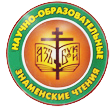 РЕЗУЛЬТАТЫXIX межрегиональной открытой научно-практической конференции «Куряне – подвижники Святаго Духа»НАПРАВЛЕНИЕ «УЧЕНИЧЕСКОЕ ИССЛЕДОВАНИЕ»ГРАН-ПРИ1 место2 место3 местоНОМИНАЦИЯ «С ПУТЕВОДИТЕЛЕМ ПО СВЯТЫМ МЕСТАМ»НОМИНАЦИЯ «КУРСКИЕ ХРАМЫ И МОНАСТЫРИ»НОМИНАЦИЯ «СОХРАНЕННЫЕ ИМЕНА»НОМИНАЦИЯ «ТВОРЧЕСКИЙ ПРОЕКТ»НАПРАВЛЕНИЕ «ПЕДАГОГИЧЕСКИЙ ПРОЕКТ УЧИТЕЛЯ»1 место2 место3 местоНОМИНАЦИЯ «ЛУЧШИЙ ДИДАКТИЧЕСКИЙ МАТЕРИАЛ»НОМИНАЦИЯ «ЛУЧШАЯ ПРАКТИЧЕСКАЯ ЗНАЧИМОСТЬ ПРОЕКТА»Усикова Диана8аМБОУ «СОШ с УИОП №18 имени А.С. Сергеева» города Курска«Ангел» в белом платочкеАзарова Елена Владиславовна, учитель технологии, ОПКБельчиков МатвейГонтар СофияГорбунова ВарвараГорохова Анастасия Кретов ПавелЛевус ГлебСукманова КсенияУмрихин АлексейШевченко АртемГаврилова Полина5 год обученияЭкстерны, получающие семейное образованиеРазрушенные храмы г. КурскаМонахиня Иустина (Трофимова),зав. историко-церковным кабинетом при Курском Свято-Троицком женском монастыреСуслова Арина8гМОУ "Средняя общеобразовательная школа № 13" г. ЖелезногорскаСвященноисповедник Георгий КоссовФедюшина Лариса Васильевна;Ковалева Ирина Валерьевна, учителя географииГладилин Даниил                                             Сопромадзе Тамара      5МБОУ «СОШ с УИОП №18 имени А.С. Сергеева» города КурскаБесценная жемчужина Курского православияГабриадзе И.А., учитель русского языка и литературыГладилина М.И., учитель начальных классовГоряйнова Ульяна8МКОУ «Горяйновская основная общеобразовательная школа»История православия в Курском крае.Православные святыни моей малой родины. Святой источник – благодетель мыслей.Стах Наталья АлександровнаУчитель технологии, ОБЖСтах Наталья АлександровнаУчитель технологии, ОБЖБаранцев Никита4МКОУ«Стакановская  СОШ имени  лейтенанта А.С. Сергеева» Черемисиновского  района  Курской  областиХрам моей малой родиныБорзенкова Татьяна АндреевнаУчитель начальных классовБорзенкова Татьяна АндреевнаУчитель начальных классовДубова ЕкатеринаДубова Екатерина9МКОУ «Зуевская ООШ» Солнцевского района Курской области«Жизнь, посвященная Богу»«Жизнь, посвященная Богу»Кузьминова Валентина Алексеевна, учитель основы православной культурыМезенцева Жанна8МКОУ «Стакановская  СОШ  имени  лейтенанта А.С. Сергеева»Путеводитель паломника по святым местам Курского краяГрачёва Лариса Ивановна, учитель начальных классов, педагог ДОМищенко Арсений5БМБОУ  «Средняя общеобразовательная школа №62» г. КурскаПутеводитель паломника по святым местам Курского краяСазонова Виктория Александровна,учитель географии  и астрономииПсарёв Евгений8аМБОУ «Солнечная СОШ»Золотухинского  района Курской областиПутеводитель паломника по святыням  соловьиного краяПсарева Оксана ЕвгеньевнаГурова Дарья10МКОУ«Стакановская  СОШ имени  лейтенанта А.С. Сергеева» Черемисиновского  района  Курской  областиМонастырь Курская Коренная Рождества Пресвятой Богородицы мужская пустыньГрачёва Лариса ИвановнаУчитель начальных классов, педагог ДОЧеченина Елизавета10МКОУ "КрупецкаяСОШ". Дмитриевскогорайона Курской областиВладыка Феофан:стратег и воинИзотова ТатьянаЕвгеньевна, учительЧерняева Екатерина6МБОУ «Новопоселёновская средняя общеобразовательная школа»Курского района Курской областиБлагочестие курского человека и курский характер. Монахиня МисаилаБорисенко Юлия АлександровнаУчитель историиАрхипов Максим9МКОУ «Олымская средняя общеобразовательная школа» Касторенского района Курской областиКурский государственный университет – оплот нравственности и воспитания  подрастающего поколения.Евгений Алексеевич Шанин – штрихи к портретуАрхипова Вероника НиколаевнаучительСенюгина Анна9аОБОУ «Школа-интернат №4» г. КурскГеоргий Ильич Булгаков. В память вечною будет праведникЖикулина Валентина Александровна, учитель, советник директора по воспитательной работеВоробьев Данила9 «Б»МБОУ «Средняя общеобразовательная школа № 19» г. КурскаПравославие, как часть современной, духовной и культурной жизни в Курской областиПершин Валерий ВладимировичУчитель ОДНКНРКасьянова Оксана Александровна,учитель истории, заместитель директора по ВРМБОУ «СОШ №10 им. Е.И. Зеленко» г. КурскаБиблиотечная лаборатория «Чистота языка- чистота души» как  форма деятельности школы по сохранению русского языка7-8 классКудрявцева Ольга Николаевна, учитель русского языка и литературыМБОУ «Средняя общеобразовательная школа с углубленным изучением отдельных предметов №38» г. КурскаДуховно-нравственное воспитание учащихся на уроках русского языка и литературыАболмасова Марина Алексеевна, учительМКОУ «Сеймицкая СОШ» Солнцевского района Курской областиНовые возможности осмысления величия духовного служения курян-подвижников Святого ДухаТатаренкова Татьяна МихайловнаЗаместитель директора по УВР, учитель географии и ОДНКМБОУ «СОШ с УИОП №7 им. А.С. Пушкина» г. КурскаДидактический материал к урокам «Основы духовно-нравственной культуры народов России и ОПК»«Великие православные   праздники, святыни и святые».           Переверзева Татьяна Викторовна, педагог дополнительного образованияМБОУ «Средняя общеобразовательная школа №62» города КурскаФольклор в этнопедагогике как важнейший компонент духовно-нравственного развития младших школьников